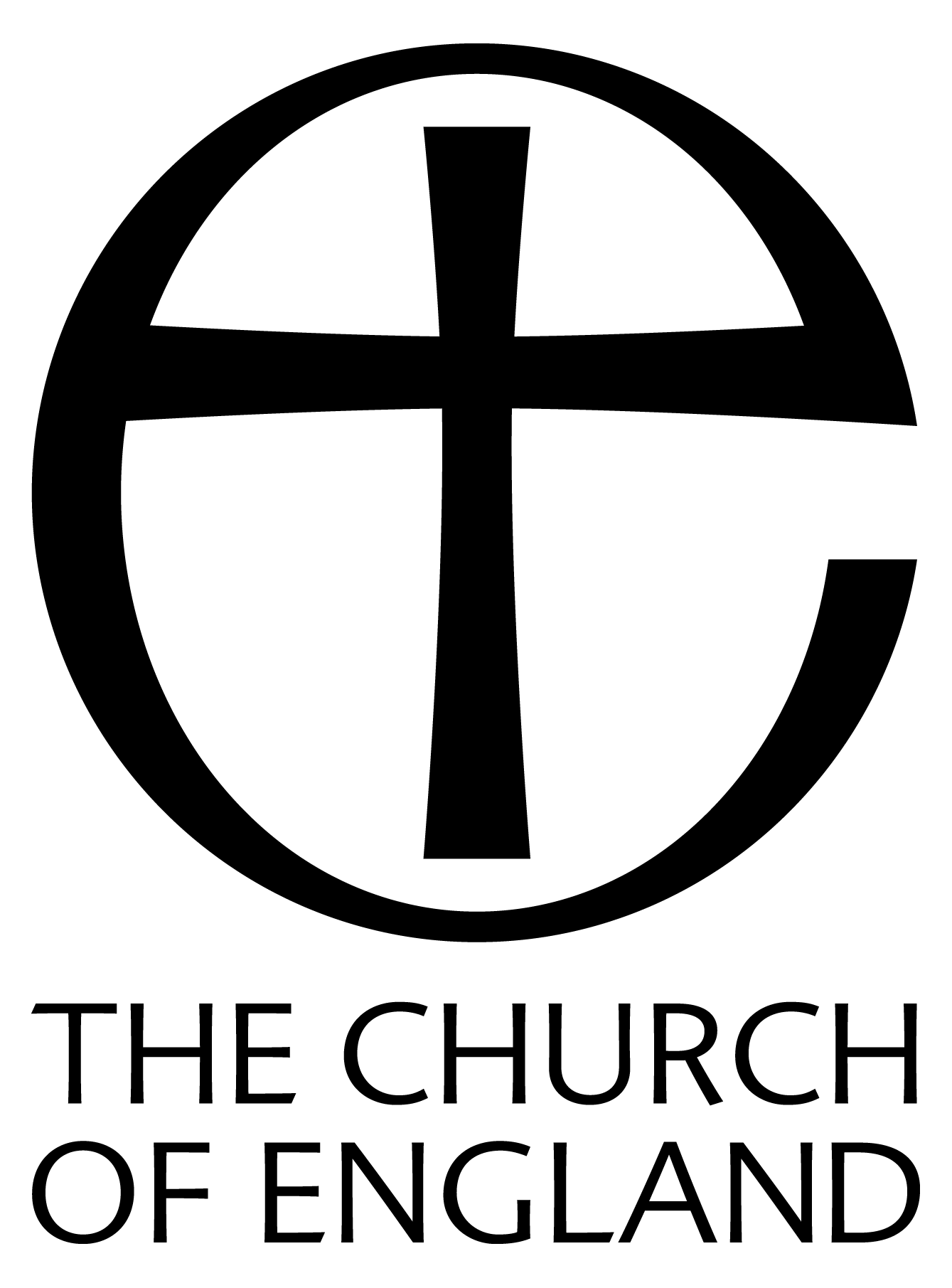 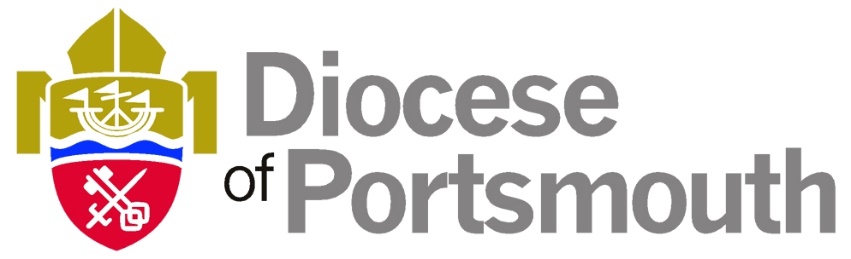 Our Ref: S.69 VJ/JD02 November 2018To:   Clergy Members of the Diocesan SynodDear Bishop’s Council / Diocesan Board of Finance / Diocesan Mission and Pastoral Committee - Election of 4 clergy members Further to my letter of 03 October 2018 asking for nominations for the above, I have in total received 9 nominations; 1 nomination each for Bishop’s Waltham, Havant, and Isle of Wight deaneries so these will automatically be elected, and 6 nominations for the remaining 4 deanery vacancies. An election for the remaining places is to be held using the approved Church of England system of Single Transferable Vote.It is important to read the instructions on the voting form before casting your vote.Your voting form is printed below, and, where received, manifestos from the candidates are enclosed.Please also remember to sign, print, and fill in your deanery in the space provided at the bottom of the voting paper to validate your vote.  If you accidentally spoil your ballot paper or wish to correct an error, return your paper to Jane Dobbs and she will supply a replacement. Completed voting forms must be returned to the Diocesan Secretary at the address below, by not later than 12.00  on Monday 26 November 2018.  Any papers received after this time will not be counted.Thank you.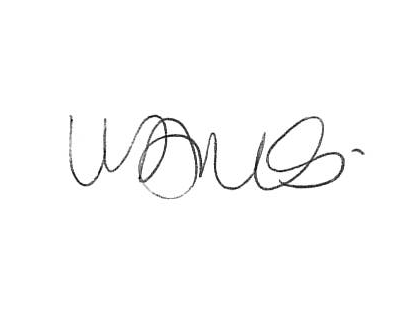 Diocesan Synod SecretaryEnc1st Floor, Peninsular         PO2 8HB        TEL:  023 9289 9655    Email: victoria.james@portsmouth.anglican.org    Website: www.portsmouth.anglican.org(A company limited by guarantee    Registered in London No. 226466    Charity No. 249256)BISHOP’S COUNCIL / DIOCESAN BOARD OF FINANCE /DIOCESAN MISSION & PASTORAL COMMITTEEELECTION – HOUSE OF CLERGYVote for no more than 4 candidates - at least 1 from each deaneryVote by placing:-	‘1’ against the candidate of your 1st choice;‘2’ against your 2nd choice, and ‘3’ against your 3rd choice, and‘4’ against your 4th choice,or until you have no further preference, Remember that :- 	you MUST number your preferences as above or your ballot paper will be declared invalid; you MUST pick at least 1 candidate from each deanery;DO NOT votes using ‘X’s as this will make your vote invalid. Signature of Voter ____________________________Name of Voter (Please print clearly)____________________________	 Deanery of Voter ________________________________Voting Forms to be returned to:- Mrs Victoria James, Diocesan Secretary, 1st Floor,                   Peninsular House. Wharf Road, Portsmouth PO2 8HB    Election for the Bishop’s CouncilThe Revd Canon Paul ArmsteadPriest in Charge of St James, Milton, (Portsmouth Deanery)I would be delighted if you would consider casting your vote to enable me to continue serving as a member of the Bishop’s Council.I was first elected in 2015 and have therefore served one term on the Council.A member of this Diocese since 2012 and ordained in 2008, I have brought to my ordained life the previous experience of finance and governance as a chartered accountant with my own practice.As well as being the priest in charge at St James, Milton, I am a member of the Deanery Standing Committee, Succentor at the Cathedral, the Bishop’s Deliverance Officer, and, for the national church, a trustee of one of the residential theological colleges. This year I was installed as an Honorary Canon of St George’s Cathedral, Ghana. I believe that my ‘interests’ are such that bring a wider as well as parish priest’s perspective to the Council.As the chair of the planning group for this autumn’s Diocesan Conference, I have been reminded of the breadth of gifts and expressions that our Diocese possesses and how we can celebrate these and hold them together.The last three years have been a wonderful time to be involved in the mission and business of the Diocese as we take continuing steps to further the work of this part of God’s kingdom as we Live, Pray and Serve together. A journey that continues.As a part of that journey, this parish is taking a full part as we prepare to launch a brand new initiative called ‘Choir Church’ which takes a pioneering approach through the medium of music to build a brand new worshipping community within the city. A very exciting development.In standing for election to the Council, I seek to reflect the experience of a parish priest who’s ministry is centred in the sacramental life of the church and to be a voice for those who are in parish ministry in all its variety.Thank you for taking time to read this and considering how to cast your vote.PaulManifesto for The Rev’d Jane Ball for Election to Bishop’s CouncilA career in primary school teaching preceded my Ordination in 2003. After serving two curacies I became a school chaplain at Godolphin School, Salisbury where I taught Geography, RE and PSHE and provided pastoral and spiritual care for over 400 girls aged from 4 years to 18 years as well as to staff and parents. I moved from the school to become the vicar of East Meon and Langrish in the Petersfield Deanery in the May of 2014. I was elected to Diocesan Council and began my term in November of that year, subsequently becoming a member of the Diocesan Board of Education. Within the Board I became an Associate member, providing support to schools across the Dioceses of Winchester and Portsmouth for Collective Worship and RE. In 2015 I was asked to represent the Diocese on the Portsmouth City SACRE (Standing Advisory Council on Religious Education) and to be the Area Dean for the Petersfield Deanery.Until I arrived in my parishes, Diocesan Synod has not been something that I have actively been part of but something that, for me, has become increasingly important. This comes from my sense that, as an ordained member of the Church of England, my responsibility and my ministry is not just restricted to the parishes or places where I have been called to serve. Portsmouth Diocese is a wonderfully diverse place to be, with differing needs across a wide spectrum of social and economic diversity. Petersfield Deanery is itself quite diverse although mainly rural and it is important for this to be represented not just at Diocesan Synod but at Bishop’s Council too. As the Council’s role is primarily strategic, this diversity needs to be reflected amongst the members of the council. I believe I would be a good candidate for this role because my responsibilities as a school chaplain placed me in similar meetings where I was able to advocate effectively for those who needed me to speak on their behalf. As Area Dean I have been part of meetings where I have been able to see the importance of drawing together our current practice, our financial management, our ministry and vision into a cohesive strategy for growth. I am seeking election to Bishop’s Council because I believe I have skills that would make me a good advocate for those who place me there and I would look forward to the opportunity to serve my Deanery and Diocese in a wider context.Name: Revd Dr Paul Chamberlain - Age 44 – Ordained 2010Post: Vicar of St Faith’s Church, Lee-on-the-Solent, since March 2014Family: wife Becca, children Noah (11) and Daniel (8)Pre-Ordination: Research Scientist, studying soil and the things that live in itChurch Roles: Diocesan Synod (2015-present), Associate Area Dean of Gosport (2016-present), Bishop’s Council (2015-present), Council for Social Responsibility (CSR) Steering Group (2016-present), Fareham and Gosport Cross Deanery Education Group (2015-present), teaching on the Bishop’s Foundation Course (2015-present).Having felt called to ministry at the age of 14, I decided to get some life experience first!  I studied chemistry at Southampton and Bristol Universities, before working as a scientist for an environmental science research agency for 7 years, which I loved and would have happily carried on doing.  However, God had other ideas, and I left there and studied at Ripon College Cuddesdon for two years, before serving a curacy in Thame, Oxfordshire.We moved to Gosport in early 2014, for me to be licensed as vicar of St Faith’s.  Since then I have sought to contribute to the wider diocese as well as minster within Lee-on-the-Solent.  To give you a flavour of my time so far at St Faith’s, we have set ourselves the following goal:Our vision is to be a welcoming innovative Christian community of all ages and all stages of faith, nurturing spiritual growth, and representing God’s living presence in our town.To help us achieve this, amongst other things we have started a new contemporary service, as well as maintaining our traditional services, and sought to help people within the church community to grow in faith through house groups, short courses, quiet days, and the like.  We have started running courses for those wishing to find out about Christianity for the first time, established a small youth ministry, boosted our musical worship with the recruitment of a new music director, and started running parenting courses for people in the community. I have served on Bishop’s Council for the last 3 years, and am standing again.  I have (I think!) contributed positively to Council business in that time, and as part of this have also been a member of the CSR steering group.  This year I have also chaired, on behalf of Bishop’s Council, a review of CSR and in particular its governance structures.  I am particularly keen to engage at Bishop’s Council in strategic issues regarding the future of the Church, and especially our engagement with younger people (by which I mean anyone under 60!).  For me a key question is: how do we build healthy sustainable parish churches for our current post-Christian context? If elected to serve on Bishop’s Council I will gladly be involved and contribute to the best of my ability, seeking to support Bishop Christopher and the whole Diocese as we live and pray as Christians, and serve our communities.  Revd Canon Mike Duff – Vicar, St Jude’s, Southsea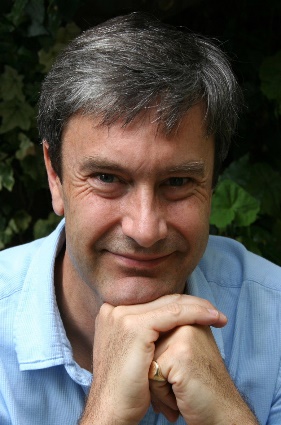 A little about myself:-  I’m married to Rachel and we have two grown-up children. I’ve worshipped in urban, inner-city, suburban, city-centre & village settings, and in catholic, traditional & evangelical congregations. Before ordination, I worked in database software and ran a Christian Arts Centre in the grounds of a retreat house. Following my curacy in Southsea, we moved to Indonesia with CMS where, with an Indonesian colleague, I was responsible for national theological training, acted as liaison with the diocesan leadership in Singapore, and was on the international synod.  Back in Southsea, I lead a lively congregation with a strong children & youth ministry including a foundation school and a PCC-owned Nursery. We are in mission partnership with our neighbouring parish, St Simon’s, and as requested by the deanery have planted a new congregation at St Margaret’s, Southsea. We’ve worked with the DAC on major building projects. I have trained a number of curates and the ministry of women at every level is long established at St Jude’s. In the Diocese, I’ve been Associate Area Dean for Portsmouth Deanery for 7 years, serving on the Standing Committee, Diocesan Synod & Bishop’s Council. I’ve co-led a youth project to our link diocese of Ho and contribute significantly to our exciting Deanery Plan for growth & renewal blending youth/older persons chaplaincy projects, parish partnerships, deanery clusters & congregation planting. Beyond the Anglican family, I’ve been Area Advisor for Alpha and developed relationships with churches in Portsmouth and across the Diocese, through networks like Churches Together & New Wine.As a member of Bishop’s Council, drawing on 19 years of deepening relationships and participation in its strategic leadership, I look forward to continuing to support parish life, ministry and mission across the Diocese, representing Portsmouth Deanery, and drawing my congregation deeper into fellowship with our wider Anglican family.  I passionately believe in the local church as the place of God’s compassion, healing & liberation. I’m interested in creative expressions of outreach & discipleship, affirm wholehearted worship in whatever style, have experience of the world-wide church & understand the principles of cross-cultural mission as applied to fresh-expression. I love our diocese and the vibrant city of Portsmouth, and long to see the church here grow in strength, confidence and impact.I hope you might consider voting for me as your first preference.Rev’d Canon Will Hughes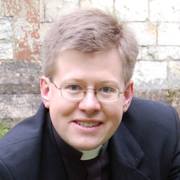 I am the Vicar of Petersfield and Rector of Buriton, in the north of the diocese.I’ve been a parish priest in the diocese of Portsmouth for 12 years, and for almost 10 years have been a member of Bishop’s Council. I know and love this diocese- its parishes, people and geography, but equally importantly its unique character, its approach to life and faith, and its unity and openness, all of which we saw embodied at the diocesan conference in September. I’ve valued being able to contribute to the life of the diocese through the Bishop’s Council, and would be honoured if you’d vote for me to serve another term. I’ve always made the council a high priority- I’ve barely missed a meeting, and I’m an active and involved member, both in the meetings, and in diocesan projects such as the Mission Opportunity Fund, the Lay Pastoral Assistants course and education issues. I hope I’ve helped to shape the character of the diocese, as a parish priest, as vice chair of the DBE, and leading the board of the Diocesan Education Trust, as a vocations advisor, and as a tutor on the bishop’s foundation course (now called ‘growing faith’), the ‘living faith’ course and the Portsmouth Pathway. For a while now I’ve been running the diocesan Sabbatical programme (EMDL) and this has given me even more opportunity to get to know clergy and parishes across the diocese. I’ve come to believe that alongside the important work in Pioneering churches, we need to support and encourage parish ministry and the life and growth of our parishes. Leading the ordination retreat last year gave me the chance to spend time exploring what parish ministry is about, and to realise afresh the church’s mission to enable everyone in our diocese to hear and respond to God’s calling, and so find their value and vocation as children of God. That’s part of the voice I bring to the Bishop’s Council. I’d be honoured to serve you there for another term. Please vote for me.CANDIDATESDEANERYMARK YOUR VOTE IN THIS COLUMN PAUL ARMSTEADPORTSMOUTHJANE BALLPETERSFIELDPAUL CHAMBERLAINGOSPOR TMICHAEL DUFFPORTSMOUTHWILLIAM HUGHESPETERSFIELDTIMOTHY WATSONGOSPORT